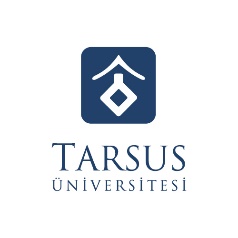 T.C.TARSUS ÜNİVERSİTESİİKTİSADİ VE İDARİ BİLİMLER FAKÜLTESİ   İsteğe Bağlı Staj Başvuru Formu	İsteğe bağlı yaz stajımı, uygun bulunması halinde aşağıdaki tabloda bilgileri verilmiş olan işletmede yapabilmek için, gerekli onayın verilmesini arz ederim.                                                                                                                             İmza……./……./…….
UYGUNDUR
Bölüm Başkanı               Öğrencinin               ÖğrencininAdı/SoyadıT.C Kimlik NoÖğrenci NoSınıfıTelefon NoYazışma AdresiE-postaStaj Başlama TarihiStaj Bitiş Tarihi        Staj yapılacak işletmenin        Staj yapılacak işletmeninUnvanıFaaliyet AlanıAdresiTelefon NoFaks NoE-postaÖğrenciden Sorumlu Akademik PersonelinÖğrenciden Sorumlu Akademik Personelinİşletme Yetkilisi/Amirininİşletme Yetkilisi/AmirininAdı SoyadıAdı/SoyadıUnvanıUnvanıİmzaİmza-Mühür/Kaşe